016_intermediate_grammarPast Perfect, Past Perfect ContinuousKeys 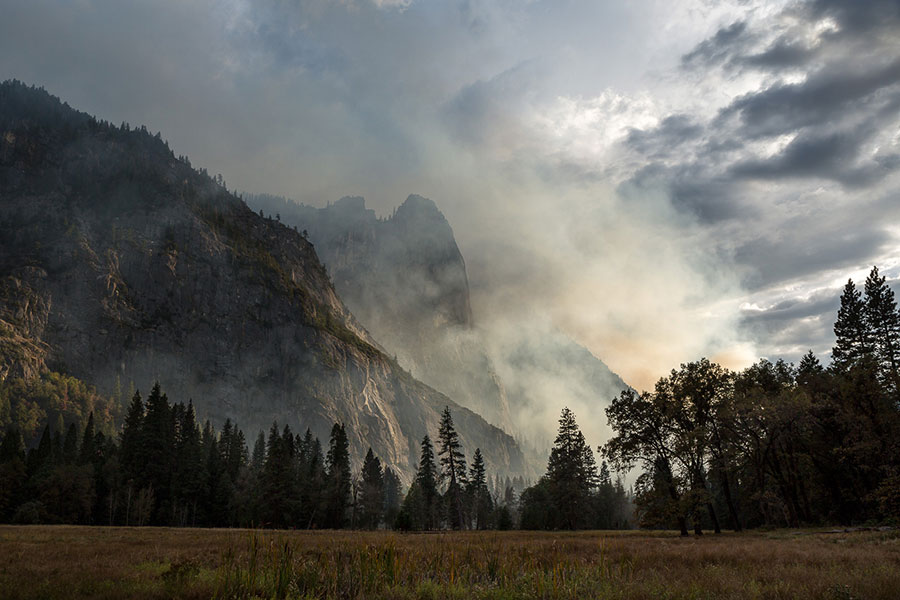 Exercise 1It was Marie’s birthday party yesterday. What had she done before the party? Look at the pictures and give the answers.She had prepared the food.She had put up the decorations.She had baked a cake.She had cleaned the house.She had sent the invitations.She had borrowed some CDs.Exercise 2	Match up two parts of the sentences.By the time he reached the airport the plane had already taken offMary was angry because her husband had forgotten about her birthdayThe bank robbers had escaped before the police arrived We went to the theater after we had bought the ticketsThe actress gave an interview after she had won the prizeExercise 3Open up the brackets using either Past Perfect or Past Perfect ContinuousYesterday was a bad day for Andrew. He 1) hadn’t been sleeping well because there was a terrible storm in the night. 2)had had a shower, he made breakfast. After he 3) had eaten he got into his car and drove to work. He 4) had only been driving for five minutes when he remembered that he 5) had left his briefcase at home. He turned the car around and went home again. Then, he realized that he 6) had locked himself out. The keys were still inside the house! Andrew was already late for work, so he decided to leave the briefcase and go to work. When he arrived, his secretary told him that his boss 7) had been trying to call him home. Andrew went to find his boss. When he asked his boss why he 8)had called, he told him that it hadn't been necessary for him to come to work that day after all! Poor Andrew drove all the way home again.Exercise 4Match up the pictures with the sentences She was wet. She had been walking in the rain.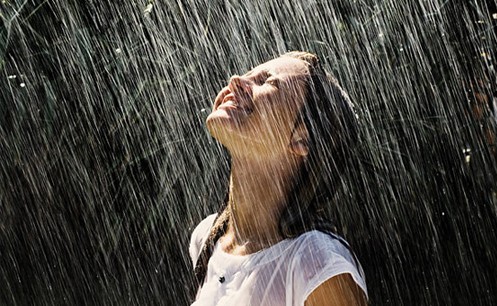 They were happy. They had been playing for hours.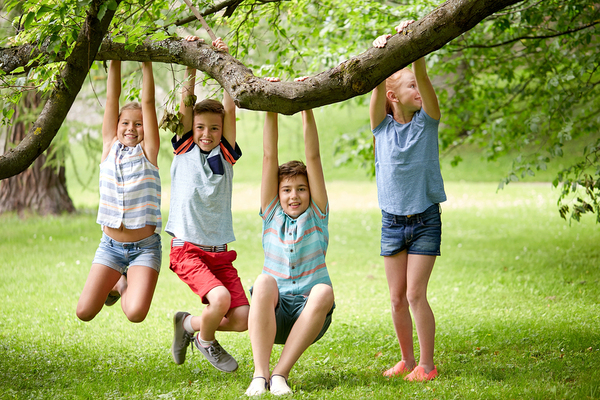 He was irritated. He had been waiting for a bus for an hour.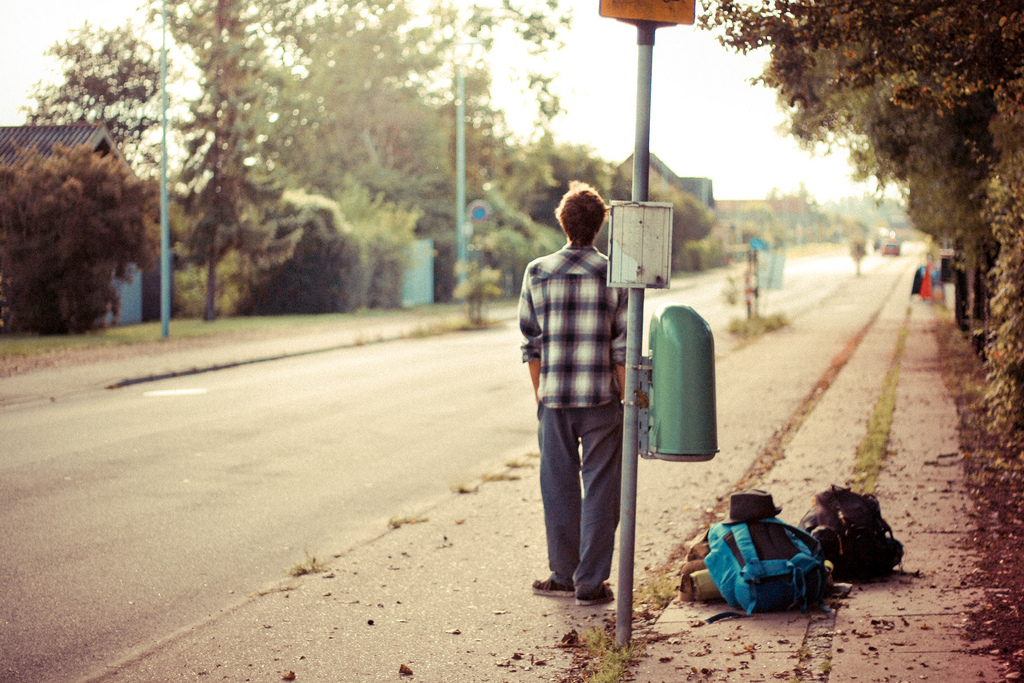 He was tanned. He had been tanning for hours.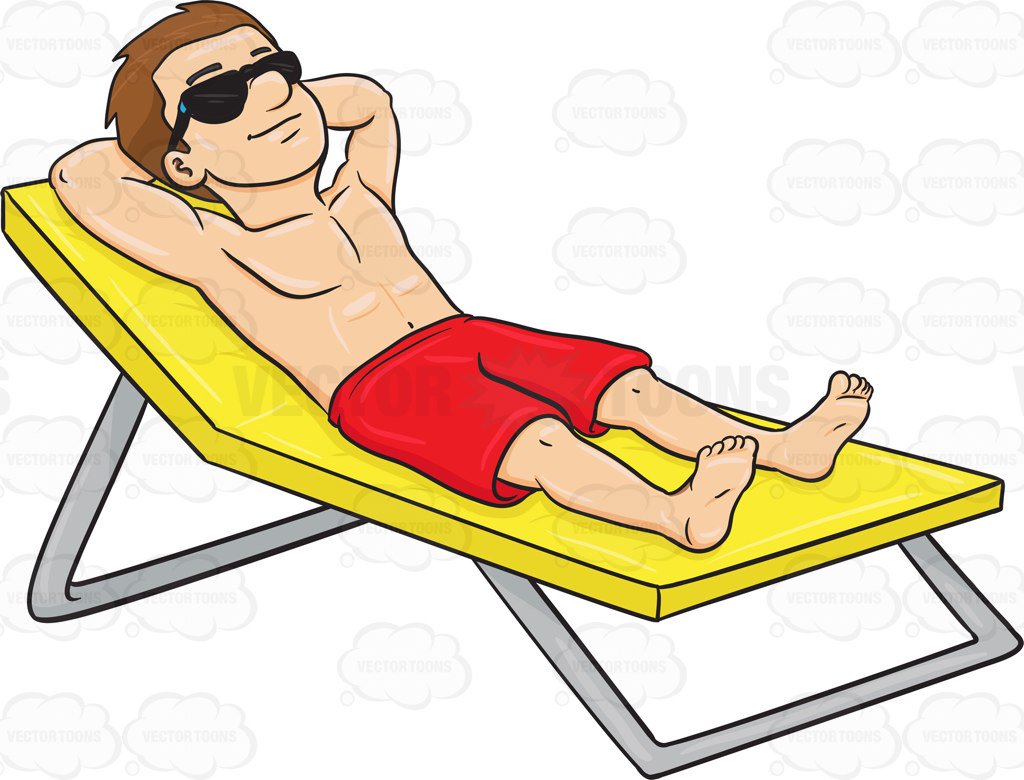 They were happy. They had been talking the entire morning. 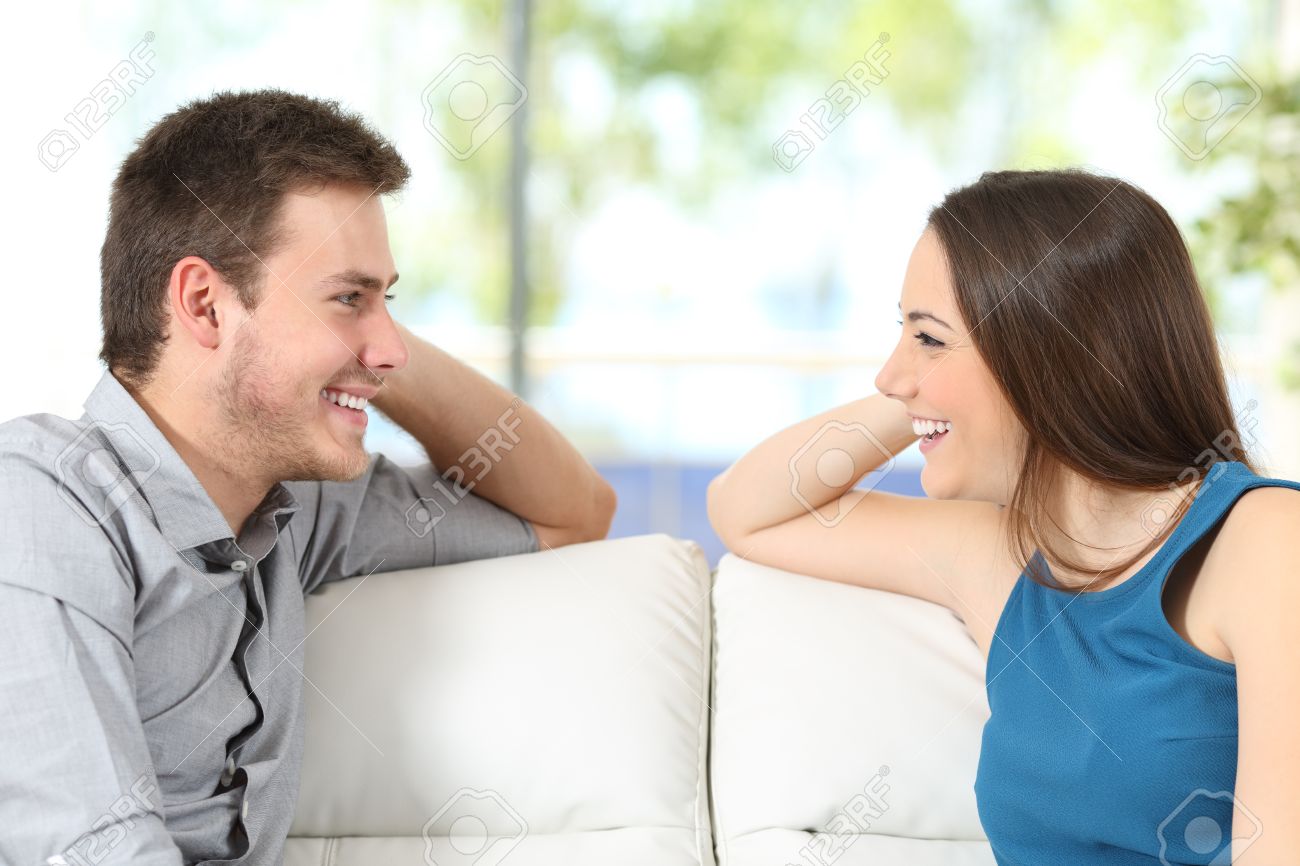 They were tired. They had been writing the test for two hours.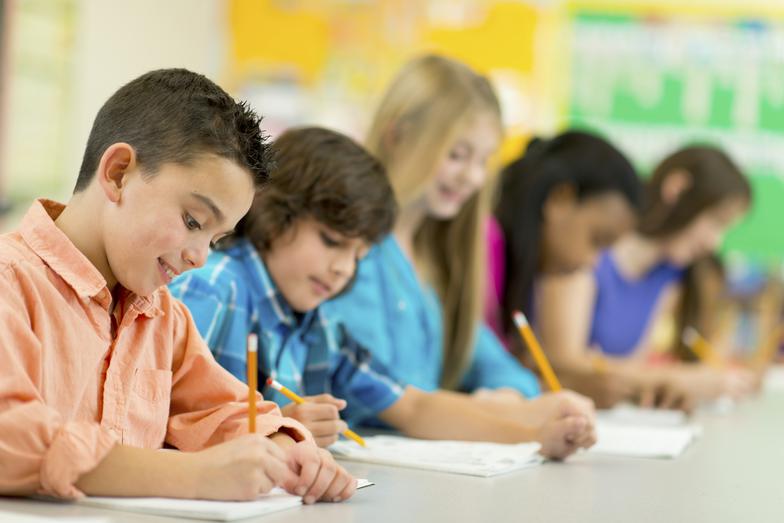 Linda was exhausted. She had been shopping the entire day. 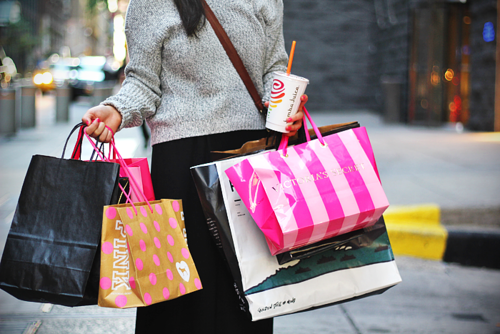 Pete was sweaty. He had been running for an hour.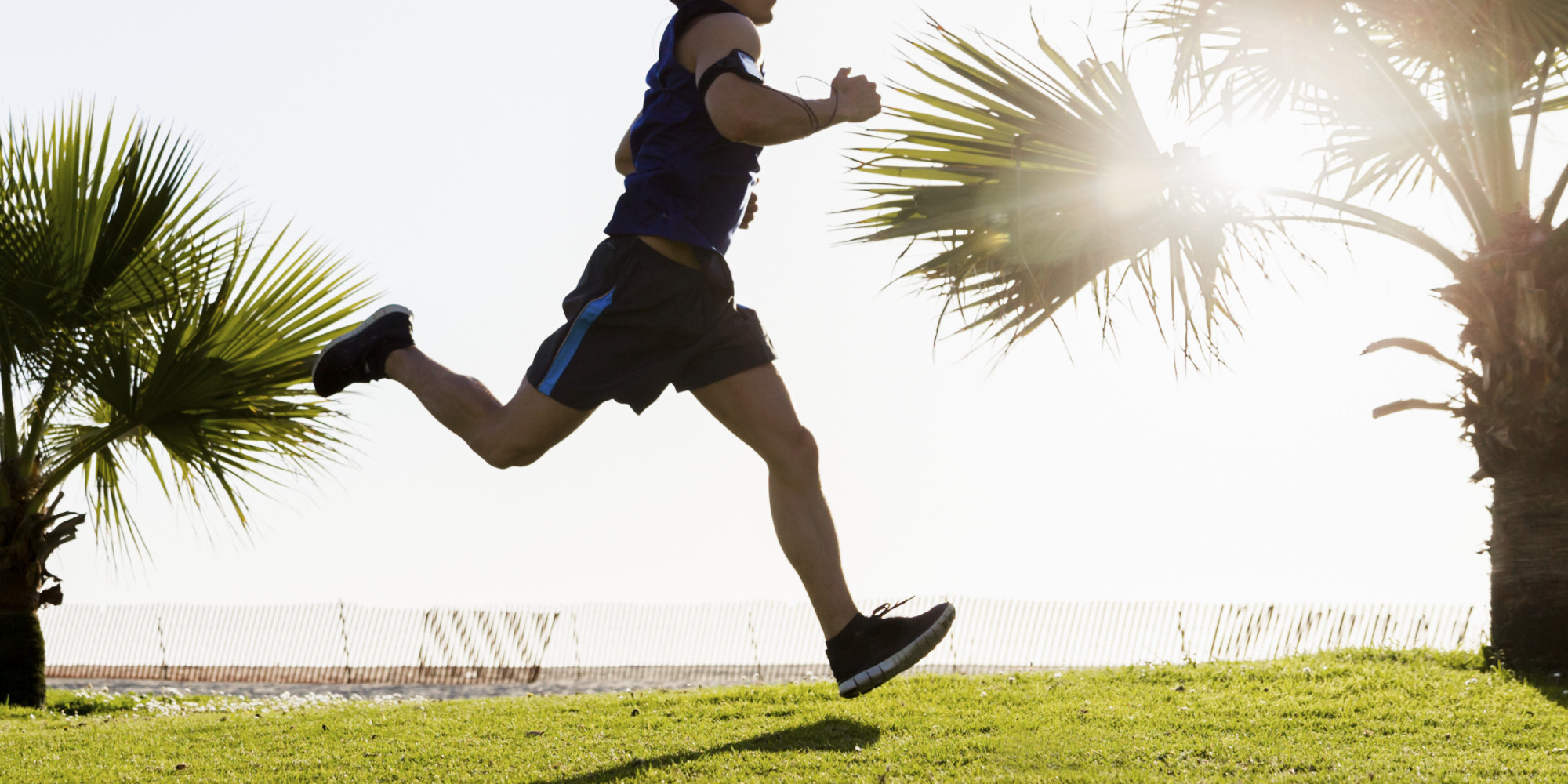 Exercise 5Choose the right answerA: Did you do anything last night? B: I went to the gym and I had just arrived home when Michael called me. He said had been trying to call me for ten minutes before I finally answered the phone. 2. A: Did you catch any fish on your fishing trip today? B: Yes, I had been sitting in the boat for two hours when I caught a huge fish. 3. A: Did you enjoy the open-air concert yesterday? B: The music was good, but the weather was terrible. The concert had just started when it suddenly began to rain. The musicians had only been playing for ten minutes. A: What a shame!               4. A: Was the house tidy when you got home? B: Yes, the children had dusted the furniture and they had put away all of their toys.A: Why were you so upset this morning? B: Well, I had been cleaning for hours when the children came in dirty shoes. 6 A: Why are you so late for work this morning? B: I am sorry. I had been waiting for train for over an hour before it eventually arrived.Exercise 6 Choose the right answerI … four cups of coffee today.have drunkdrankhave drankAt last the bus came. We … for 20 minutes. had waitedhad been waitingwaitedI felt very tired when I got home, so I … straight to bed.have gonehad gonewentSarah went to Sue’s house, but she wasn’t there. She … .went outhad gone outhas gone outJim is on holiday. He … to Italy.wenthad gonehas goneWe were extremely tired at the end of the journey. We … for more than 24 hour.had been travelinghave travelledtravelledWhen I got home, Tom was sitting in front of the TV. He had just turned it off. He … a film.had been watching was watching watchedRob … very hard this term.has studiedis studyingstudiedJim was on his hands and knees on the floor. He … for his contact lens.had been lookinglookedwas lookingLinda is a teacher. She … for ten years. workshas been workingis workingMy hands are very dirty. I … the car.have repairedwas repairinghave been repairingSarah is very tired. She … very hard recently.workedwas workinghas been workingI’m Spanish. I started classes in December. I … since December. learnhave been learningam learningI didn’t know who she was. I … her before.never sawhad never seenhave never seenThe house was dirty. They … it for weeks.have been cleaninghad cleanedhadn’t cleanedKate … home when I phoned.just gothas just gothad just gotBill is phoning his girlfriend again. That’s the second time he … her this evening.phoneshad phonedhas phonedJoe … too much recently. He should eat less.atehas been eatingwas eatingWe … for half an hour when it … to rain.had been playing / startedplayed / startedhad been playing / had startedSusan really loves that film. She … it eight times had seensawhas seenHOME MORE TESTS